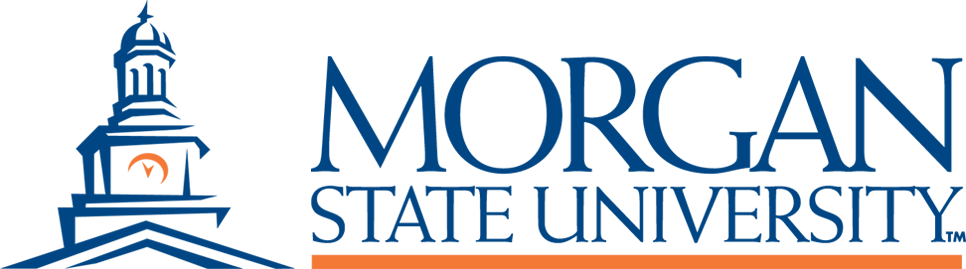 The 4+1 Program Study Plan Form (3 Options) forB.S./M.ENG Degrees in Department of Civil and Environmental EngineeringNote: One may take Plan A, B or C with a total of 30 credits.Three CEGR XXX elective undergraduate courses will be replaced with CEGR 514, EEGR 505 and IEGR 512.One has to take 3 CEGR TTT as track suggested core courses.One may take two courses from a different track as a minor.One can take up to one non-CEGR YYY elective with advisor’s approval.One may be encouraged to take 6 credits hours of CEGR 790 for Thesis Option.Example for a student’s track on Geotechnical Engineering with Plan A:The 4+1 Program Study Plan Form (3 Options) forMaster of Engineering in Department of Civil and Environmental EngineeringNote: One may take Plan A, B or C with a total of 30 credits.Three CEGR XXX undergraduate elective courses will be replaced with CEGR 514, EEGR 505 and IEGR 512.One has to take 3 CEGR courses as track suggested core courses.One may take two courses from a different track as a minor.One can take up to one non-CEGR elective with advisor’s approval.One may be encouraged to take 6 credits hours of CEGR 790 for Thesis Option.Name:Name:FirstFirstMIMIMILastAddressStudent ID #PhonePhonePhoneEmailDegree ProgramConcentrated AreaConcentrated AreaConcentrated AreaFaculty AdvisorFaculty Advisor’s SignatureDateDateCOURSE NAMECOURSE NAMECREDITSCREDITSCREDITSSEMESTER/YEARSEMESTER/YEARGeneral Core Courses for ME Required by SOE (9 credits1)General Core Courses for ME Required by SOE (9 credits1)General Core Courses for ME Required by SOE (9 credits1)General Core Courses for ME Required by SOE (9 credits1)General Core Courses for ME Required by SOE (9 credits1)General Core Courses for ME Required by SOE (9 credits1)General Core Courses for ME Required by SOE (9 credits1)CEGR 514 Environmental Impact and Risk AssessmentCEGR 514 Environmental Impact and Risk Assessment333//EEGR 505 Advanced Engineering Mathematics withComputational MethodsEEGR 505 Advanced Engineering Mathematics withComputational Methods333//IEGR 512 Advanced Project ManagementIEGR 512 Advanced Project Management333//Suggested Core Courses from a CE Track (9 credits2)Suggested Core Courses from a CE Track (9 credits2)Suggested Core Courses from a CE Track (9 credits2)Suggested Core Courses from a CE Track (9 credits2)Suggested Core Courses from a CE Track (9 credits2)Suggested Core Courses from a CE Track (9 credits2)Suggested Core Courses from a CE Track (9 credits2)CEGR TTTCEGR TTT333//CEGR TTTCEGR TTT333//CEGR TTTCEGR TTT333//Elective Courses (9 credits3&4)Elective Courses (9 credits3&4)Elective Courses (9 credits3&4)Elective Courses (9 credits3&4)Elective Courses (9 credits3&4)Elective Courses (9 credits3&4)Elective Courses (9 credits3&4)CEGR YYYCEGR YYY333//CEGR YYYCEGR YYY333//CEGR YYYCEGR YYY333//Take One of Three Plans A, B or C below (3 credits each5)Take One of Three Plans A, B or C below (3 credits each5)Take One of Three Plans A, B or C below (3 credits each5)Take One of Three Plans A, B or C below (3 credits each5)Take One of Three Plans A, B or C below (3 credits each5)Take One of Three Plans A, B or C below (3 credits each5)Take One of Three Plans A, B or C below (3 credits each5)Plan A: Project Report, CEGR795 Project ReportPlan A: Project Report, CEGR795 Project Report333//Plan B: Thesis, CEGR799 Thesis Defense5Plan B: Thesis, CEGR799 Thesis Defense5333//Plan C: Courses only, CEGR YYY electivePlan C: Courses only, CEGR YYY elective333//Total Credits for Each OptionTotal Credits for Each Option3030303030Name:Name:FirstFirstMIMIMILastAddressStudent ID #PhonePhonePhoneEmailDegree ProgramMaster of EngineeringMaster of EngineeringConcentrated AreaConcentrated AreaConcentrated AreaGeotechnical EngineeringFaculty AdvisorFaculty Advisor’s SignatureDateDateCOURSE NAMECOURSE NAMECREDITSCREDITSCREDITSSEMESTER/YEARSEMESTER/YEARGeneral Core Courses for ME Required by SOE (9 credits1)General Core Courses for ME Required by SOE (9 credits1)General Core Courses for ME Required by SOE (9 credits1)General Core Courses for ME Required by SOE (9 credits1)General Core Courses for ME Required by SOE (9 credits1)General Core Courses for ME Required by SOE (9 credits1)General Core Courses for ME Required by SOE (9 credits1)CEGR 514 Environmental Impact and Risk AssessmentCEGR 514 Environmental Impact and Risk Assessment333Fall /2023Fall /2023EEGR 505 Advanced Engineering Mathematics withComputational MethodsEEGR 505 Advanced Engineering Mathematics withComputational Methods333Fall/2023Fall/2023IEGR 512 Advanced Project ManagementIEGR 512 Advanced Project Management333Spring/2024Spring/2024Suggested Elective Courses from a CE Track (9 credits2)Suggested Elective Courses from a CE Track (9 credits2)Suggested Elective Courses from a CE Track (9 credits2)Suggested Elective Courses from a CE Track (9 credits2)Suggested Elective Courses from a CE Track (9 credits2)Suggested Elective Courses from a CE Track (9 credits2)Suggested Elective Courses from a CE Track (9 credits2)CEGR 731 Advanced Soil Mechanics ICEGR 731 Advanced Soil Mechanics I333Fall/2023Fall/2023CEGR 745 Advanced Analysis of Slope StabilityCEGR 745 Advanced Analysis of Slope Stability333Spring/2024Spring/2024CEGR 748 Design of Pile FoundationCEGR 748 Design of Pile Foundation333Spring/2024Spring/2024Elective Courses (9 credits3 & 4)Elective Courses (9 credits3 & 4)Elective Courses (9 credits3 & 4)Elective Courses (9 credits3 & 4)Elective Courses (9 credits3 & 4)Elective Courses (9 credits3 & 4)Elective Courses (9 credits3 & 4)CEGR 743: Finite Element Method in GeomechanicsCEGR 743: Finite Element Method in Geomechanics333Fall/2024Fall/2024CEGR 687: Groundwater HydrologyCEGR 687: Groundwater Hydrology333Fall/2024Fall/2024CEGR 742: Geographic Information System (GIS)Modeling in RasterCEGR 742: Geographic Information System (GIS)Modeling in Raster333  Fall/2024 or     Spring 2025  Fall/2024 or     Spring 2025Take One of the Three Plans A, B or C Below (3 credits5)Take One of the Three Plans A, B or C Below (3 credits5)Take One of the Three Plans A, B or C Below (3 credits5)Take One of the Three Plans A, B or C Below (3 credits5)Take One of the Three Plans A, B or C Below (3 credits5)Take One of the Three Plans A, B or C Below (3 credits5)Take One of the Three Plans A, B or C Below (3 credits5)Plan A: Project Report, CEGR795 Project Report (3)Plan A: Project Report, CEGR795 Project Report (3)333Fall/2024Fall/2024Plan B: Thesis, CEGR 797/799 Thesis Defense5Plan B: Thesis, CEGR 797/799 Thesis Defense5333N/AN/APlan B: Courses only, CEGR YYY(3) CE electivesPlan B: Courses only, CEGR YYY(3) CE electives333N/AN/ATotal Credits for Each OptionTotal Credits for Each Option3030303030